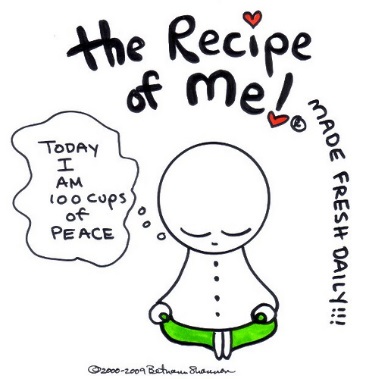 Instructions:  You will be making a recipe of yourself to help me and the class get to know you better.  Your recipe must have 8 ingredients (traits), and must have a least one ingredient (trait) from each of the following categories:Physical descriptor                                -  Personality traitCulture, Religion or Heritage               -  InterestsSomething that is important to you____________________________________     5. ____________________________________
____________________________________     6. ____________________________________
____________________________________     7. ____________________________________
____________________________________     8. ____________________________________List of Ingredients:Directions: Be creative and use equipment and cooking terms in your directions. Keep it clean!______________________________________________________________________________________

______________________________________________________________________________________

______________________________________________________________________________________

______________________________________________________________________________________

______________________________________________________________________________________

______________________________________________________________________________________

______________________________________________________________________________________

______________________________________________________________________________________

______________________________________________________________________________________

______________________________________________________________________________________

______________________________________________________________________________________